Kinematics Introduction								Name: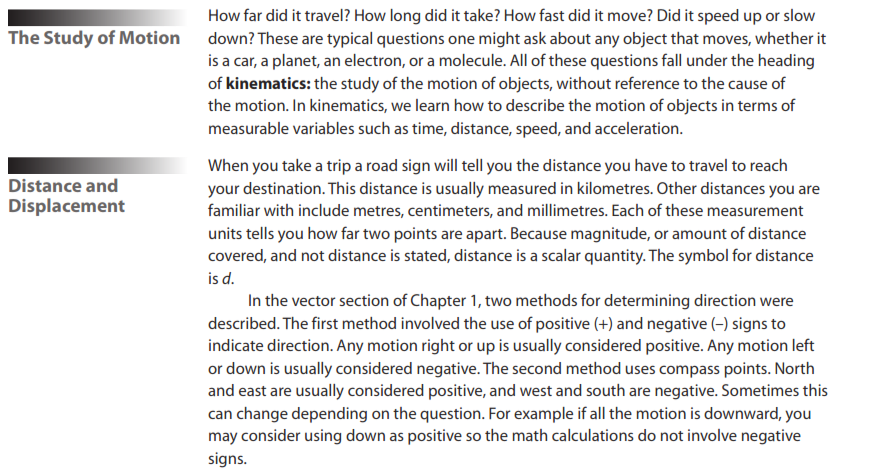 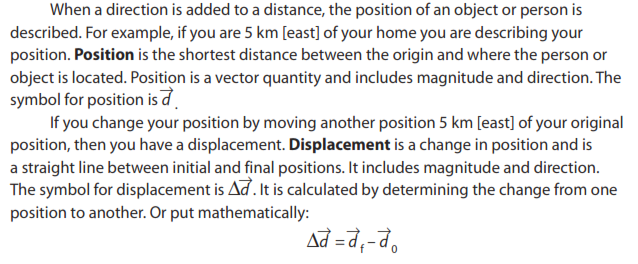 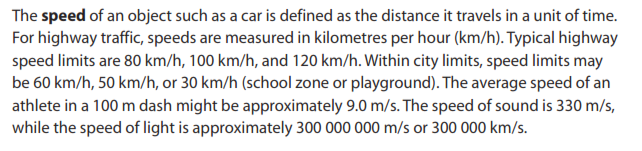 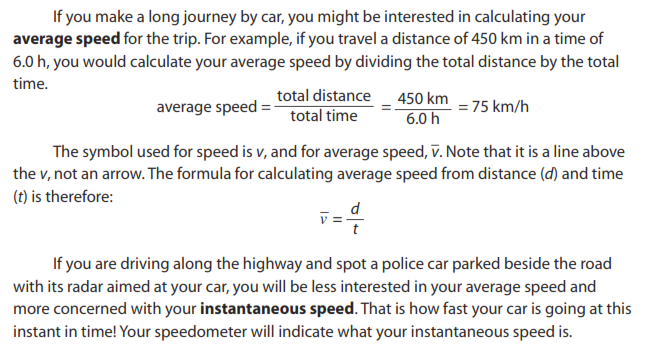 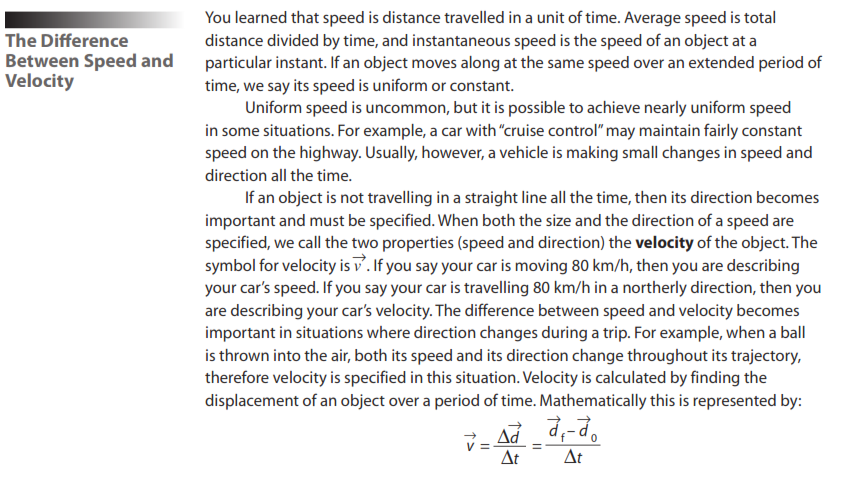 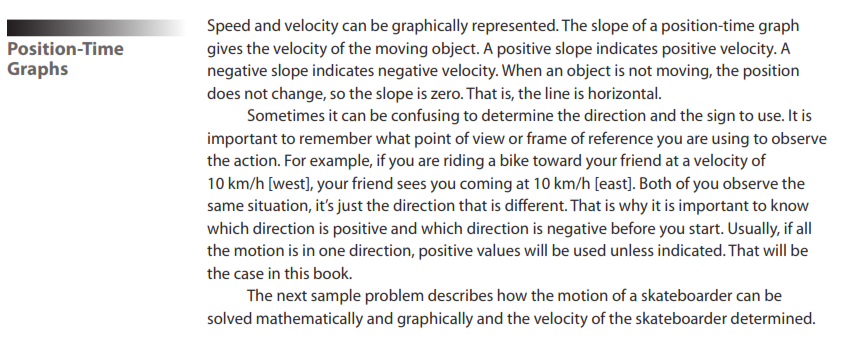 Vector Lab (to do next class):  We are hosting a visitor to our school and you are to provide a detailed map so that this person can get to three different places in the school:  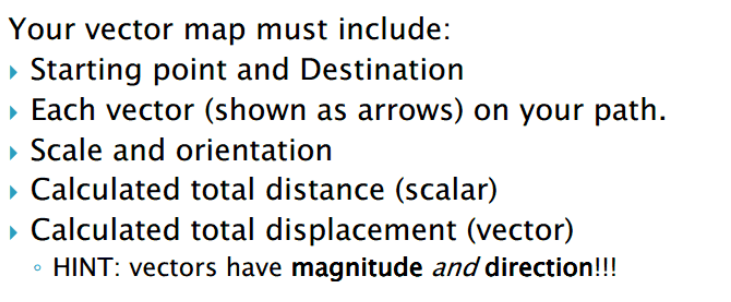 